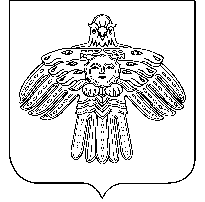                                                     К Ы В К О Р Т О Д                                                            Р Е Ш Е Н И Еот 28 сентября 2016 года. № 4-1/4 с. Окунев Нос, Республики Коми                Об утверждении порядка избрания главы сельского поселения «Окунев Нос»             В соответствии со ст. 36 Устава муниципального образования сельского поселения «Окунев Нос»1. Утвердить порядок избрания главы сельского поселения «Окунев Нос» согласно приложению. 2. Решение вступает в силу со дня принятия. Председательствующий на заседании                                   М.Я.Чупрова             Утвержден решением Совета сельского поселения «Окунев Нос»от «28» сентября 2016г. № 4-1/4(приложение)ПОРЯДОКизбрания главы  сельского поселения «Окунев Нос»1. Глава сельского поселения «Окунев Нос»  избирается на первом заседании Совета сельского поселения из числа депутатов путем открытого или тайного голосования на 5 лет. Глава сельского поселения                                                                                                                                                                                                                                                                                                                                                                                                                                                                                                                                                                                                                                                                                          считается избранным, если за него проголосовало большинство от  числа избранных  депутатов.2. Кандидатуры для избрания на должность главы сельского поселения   выдвигаются депутатами.3. Кандидатуры, не заявившие самоотвод, вносятся председательствующим на заседании в список выдвинутых кандидатур.4. После начала обсуждения выдвижение новых кандидатур не допускается. Каждому кандидату при каждом выдвижении предоставляется возможность выступить, ответить на вопросы, а после завершения обсуждения кандидатур выступить с заключительным словом.5. Депутат имеет право на выступление в поддержку или против кандидата на должность главы сельского поселения.6. После обсуждения кандидатур и заявления самоотводов фамилии, имена и отчества кандидатов в алфавитном порядке вносятся в список (бюллетень) для  голосования. Голосование проводится в соответствии с настоящим порядком.7. Избранным считается кандидат, набравший большинство голосов от числа  избранных  депутатов. В случае, если на должность главы сельского поселения было выдвинуто более двух кандидатов и ни один из них не набрал необходимого числа голосов, проводится повторное голосование по двум кандидатурам, получившим наибольшее число голосов.8. Если в результате повторного голосования ни один из кандидатов не набрал требуемого количества голосов, процедура выборов повторяется, начиная с выдвижения новых кандидатов. При новом выдвижении может быть выдвинут также кандидат, набравший при предыдущем голосовании наибольшее число голосов.9. Избрание главы сельского поселения по результатам голосования оформляется решением Совета сельского поселения.	___________________________